Attachment 1OASYS Online Survey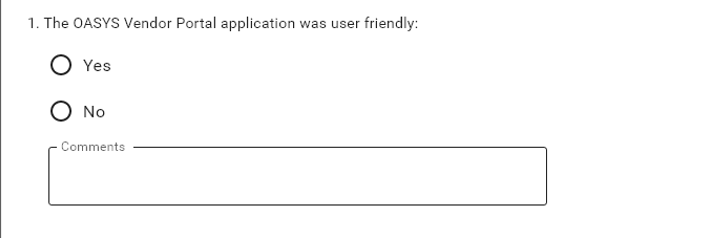 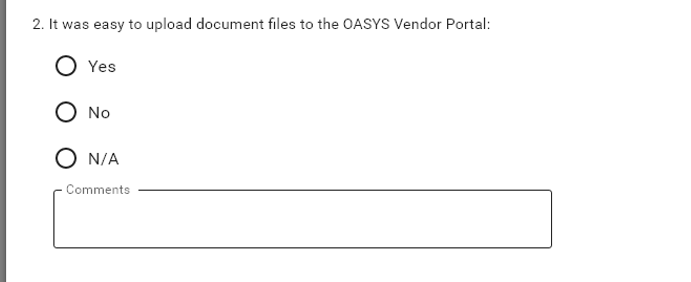 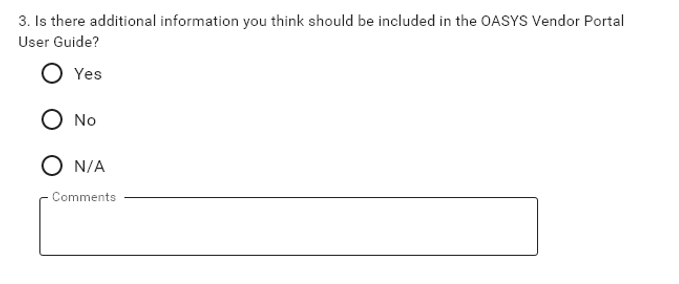 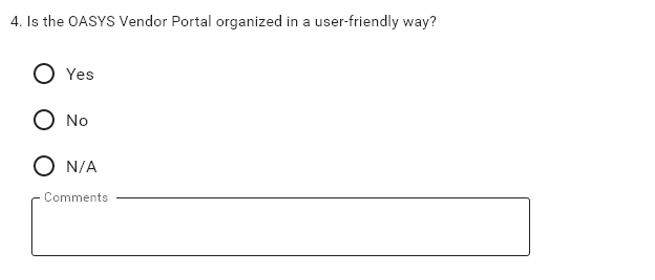 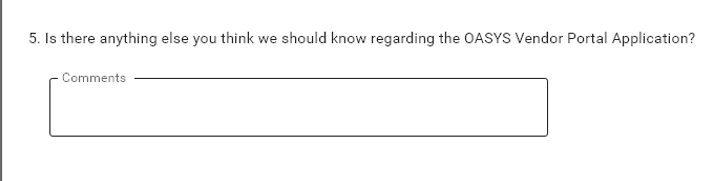 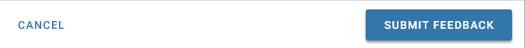 